1. BÖLÜM 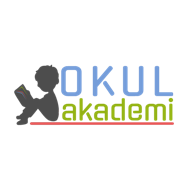 Ders		: TÜRKÇESınıf		: 6Temanın Adı / Metnin Adı		: BİREY ve TOPLUM / SEN DE BİR İYİLİK YAPKonu		: 	Metin Özetleme			Deyimler			Ana Fikir			Hikaye Edici Metin Yazma	2. BÖLÜM	                                                                                                                                                                                                                                                                      Öğrenci Kazanımları /Hedef ve DavranışlarOKUMAT.6.3.1. Noktalama işaretlerine dikkat ederek sesli ve sessiz okur. T.6.3.2. Metni türün özelliklerine uygun biçimde okur. Öğrencilerin seviyelerine uygun, edebî değeri olan şiirleri ve kısa yazıları türünün özelliğine göre okumaları ve ezberlemeleri sağlanır. T.6.3.5. Bağlamdan yararlanarak bilmediği kelime ve kelime gruplarının anlamını tahmin eder.  b) Öğrencinin öğrendiği kelime ve kelime gruplarından sözlük oluşturması teşvik edilir. T.6.3.10. Edat, bağlaç ve ünlemlerin metnin anlamına olan katkısını açıklar. T.6.3.17. Metinle ilgili soruları cevaplar. Metin içi ve metin dışı anlam ilişkileri kurulur. T.6.3.26. Metin türlerini ayırt eder. a) Anı, mektup, tiyatro, gezi yazısı türleri öğretilmelidirT.6.3.35. Grafik, tablo ve çizelgeyle sunulan bilgileri yorumlar.KONUŞMAT.6.2.3.Konuşma stratejilerini uygular. Serbest, güdümlü, yaratıcı, hafızada tutma tekniği ve kelime kavram havuzundan seçerek konuşma gibi yöntem ve tekniklerin kullanılması sağlanır. T.6.2.4. Konuşmalarında beden dilini etkili bir şekilde kullanır. YAZMAT.6.4.4. Yazma stratejilerini uygular. Güdümlü, serbest, kontrollü, tahminde bulunma, metin tamamlama, bir metni kendi kelimeleri ile yeniden oluşturma, boşluk doldurma, grup olarak yazma gibi yöntem ve tekniklerin kullanılması sağlanır.Öğretme-Öğrenme-Yöntem ve TeknikleriOkuma, anlatım, açıklamalı okuma ve dinleme, soru cevap, altını çizerek okuma, açıklayıcı anlatım, inceleme, uygulama, günlük hayatla ilişkilendirmeKullanılan Eğitim Teknolojileri-Araç, Gereçler ve Kaynakça // * Öğretmen  * Öğrenciİmla kılavuzu, sözlük, deyimler ve atasözleri sözlüğü, EBA, İnternet,  deyimler, akıllı tahta…Öğretme-Öğrenme EtkinlikleriDikkati ÇekmeSınıfa girince öğrencilere çocukluk anısı olarak başımızdan geçen bir olay (iyilik üzerine...) anlatılacak. GüdülemeÖğrencilerden de aynı şekilde tanık oldukları bir iyilik öyküsü anlatmaları istenecek. Sonrasında “Birey ve Toplum” adlı yeni temamızın ikinci metni olan “SEN DE BİR İYİLİK YAP” metnini işleyeceğimizden bahsedilecek. Öğrencilerden sayfa 250’yi açmaları istenecek. Gözden GeçirmeAraştırma görevi olan bir iyilikle ilgili haber metnini sınıfta arkadaşlarıyla paylaşacaklar. Arkadaşları konu hakkında fikirlerini paylaşacak.Derse GeçişGözden geçirme bölümünde öğrenciler sunumlarını yaptıktan sonra öğrencilerden metnin görsellerini incelemeleri istenecek. Görsel okuma yapılacak. Metin bir kez sessiz okunacak. Anlamını bilmedikleri kelimelerin altını çizmeleri istenecek. Sonra metnin bir kez de sesli okunması sağlanacak. Bölerek yöntemlerine uygun olarak okuma yapılacak. Anlamını bilmedikleri kelimeler bulunacak. Anlamlarıyla beraber sözlük defterine yazılacak. 1. Etkinlik Öğrencilerden metni okurken belirledikleri anlamını bilmedikleri kelimeleri deftere yazdıktan sonra bu kısma da yazmaları istenecek.2. EtkinlikMetinle ilgili sorular cevaplanacak. 1. Güniz Hanım, telefonu açtığında neden kaygılanmıştır? Anlatınız.Ders saatinde kızı aradığı için önemli bir şey olduğunu düşündüğü için kaygılanmıştır.2. Canol’ un hangi sözleri Güniz Hanım’ın güvenini kazanmasını sağlamıştır? “Telefonu ben size getiremem. Okula gitmek zorundayım. Siz gelip alabilirseniz iyi olur.”3. Güniz Hanım’ın okul müdür yardımcısının yanına gitme nedeni nedir?Güniz Hanım, telefonu bulan çocuğa bir iyilik yapmak istiyordu. En azından çocuğun davranışını anlatmak için okul yöneticisi ile görüşmek istemiştir.4. Güniz Hanım, Canol’a teşekkür etmek için ne yapmıştır? Siz Güniz Hanım’ın yerinde olsaydınız Canol’u ödüllendirmek için ne yapardınız?...5. Canol’un teklif edilen ödülü kabul etmemesini nasıl yorumluyorsunuz? Düşüncelerinizi açıklayınız....6. Metnin sonunda yer alan “İyilik yapmak hepimizin borcu. İllaki bir gün siz de birilerine bir iyilik edersiniz. O zaman ödeştik sayın.” sözlerinden ne anlıyorsunuz? Anlatınız....7. Bir iyilik yaptığınızda ya da size bir iyilik yapıldığında neler hissediyorsunuz? Anlatınız....3. EtkinlikAna karakterimiz Canol’un fiziksel ve ruhsal özellikleri metinden hareketle belirlenecek. Fiziksel ÖzellikleriSıska denilecek kadar zayıf yapılı.Ruhsal Özellikleriİyiliksever, utangaç.4. Etkinlik Öğrenciler bu kısımda metni özetleyecekler. Metnin ana fikrini belirleyecekler. Metnin Ana Fikri: İyilik yapmak karşılığı olan bir şey değil, insanlık görevidir.5. Etkinlik Metinde yer alan deyimler belirlenecek ve metne katkıları konuşulacak.Yüreği ağzına gelmekEli ayağı boşalmakDili tutulmakGözüne kestirmekGöz göze gelmek6.EtkinlikCanol’un müdür yardımcısının odasından ayrıldıktan sonra neler olduğunu hikaye edici bir metin düzeninde ilgili kısma yazılacak. 7.EtkinlikEtkinlikteki sorular cevaplanacak. Acil durum telefonlarının gereksiz yere meşgul edilmesi konusunda ortaya çıkabilecek olumsuzluklar üzerinde konuşulacak. 8.EtkinlikEtkinlikte yer alan okul temsilci adaylarının konuşmaları okunacak.  Hangisinin daha gerçekçi olduğu belirlenecek. B kısmında öğrenciler de bir aday gibi konuşma metni hazırlayacaklar. >> Gelecek derse hazırlık amacıyla öğrencilerden “dostluk” konulu atasözlerini  araştırmaları istenecek.  3. BÖLÜM Ölçme-DeğerlendirmeAşağıya acil durum birimleri hakkında kısa bir bilgilendirici yazı yazınız. Yazınızda uygun bir başlık eklemeyi unutmayınız. Dersin Diğer Derslerle İlişkisiOkurken yorum yapabilme, problem çözme, düşündüğünü tasarlama, yazarken imla ve noktalamaya diğer derslerde de dikkat etmeleri sağlanır.Türkçe Öğretmeni      29.04.19Sefa AVCILAROkul Müdürü   